Задание подготовлено в рамках проекта АНО «Лаборатория модернизации образовательных ресурсов» «Кадровый и учебно-методический ресурс формирования общих компетенций обучающихся по программам СПО», который реализуется с использованием гранта Президента Российской Федерации на развитие гражданского общества, предоставленного Фондом президентских грантов.Разработчик: Конькова Анастасия Дмитриевна, ГБПОУ СО «Самарский техникум кулинарного искусства»Курс: ОУП.11 Обществознание (43.01.09)Тема: ОбразованиеКомментарийЗадание используется при изучении нового материала.Учиться новому и адаптироваться к изменяющимся условиям естественно для природы человека. Сегодня все больше и больше людей понимают, что процесс обучения и образования только тогда имеет смысл, когда он продолжается всю жизнь.Изучите инфографику.Письменно ответьте на вопросы:1. Кто из известных людей начал учиться тому делу, в котором достиг успеха и получил известность, после достижения 30 лет?___________________________________________________________________________2. У кого период от начала обучения до момента достижения успеха составил более 10 лет?___________________________________________________________________________3. Кому из людей, представленных на инфографике, на момент достижения успеха исполнилось 60 лет?___________________________________________________________________________Использован источник: https://biznes.name/hikogda-ne-pozdno-eto-nachat/Инструмент проверки* порядок следования произвольный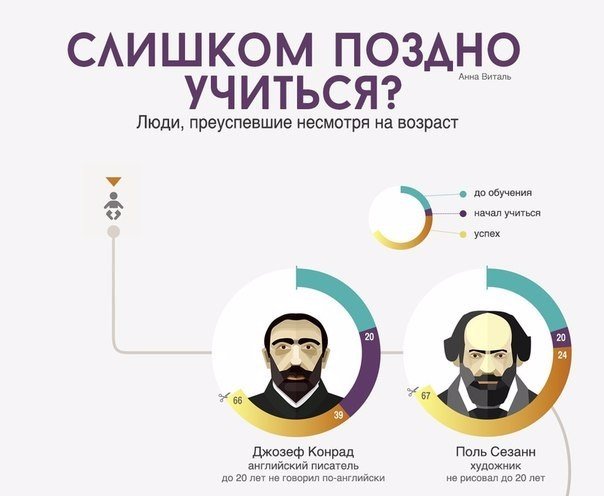 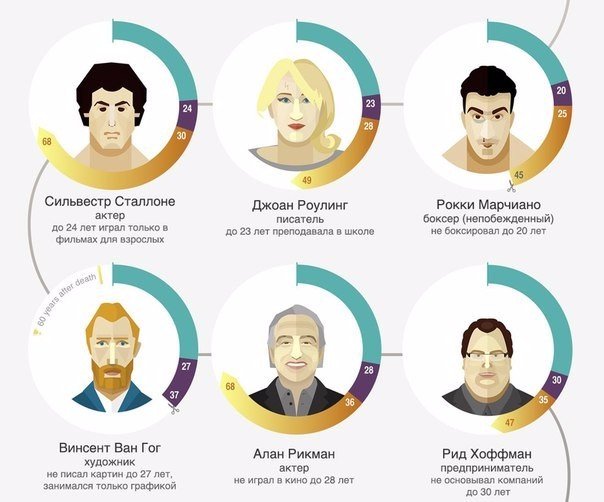 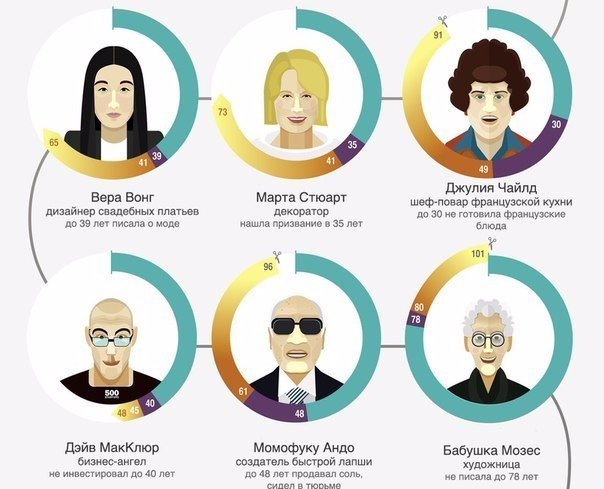 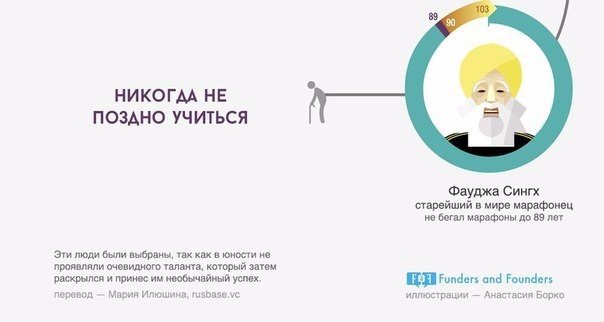 1.Риж Хоффман*1 балл1.Вера Вонг1 балл1.Марта Стюарт1 балл1.Джулия Чаилд1 балл1.Дейв МакКлюр1 балл1.Момофуку Андо1 балл1.Бабушка Мозес1 балл1.Фауджа Сингх1 балл1.Отсутствуют иные персоналии1 балл2.Джозеф Конрад1 балл2.Джулия Чайлд1 балл2.Момофуку Андо1 балл2.Отсутствуют иные персоналии1 балл3.Бабушка Мозес1 балл3.Фауджа Сингх1 балл3.Отсутствуют иные персоналии1 баллМаксимальный баллМаксимальный балл16 баллов